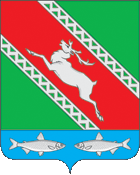 РОССИЙСКАЯ ФЕДЕРАЦИЯИРКУТСКАЯ ОБЛАСТЬКОНТРОЛЬНО-СЧЕТНАЯ ПАЛАТАмуниципального образования «Катангский район»СТАНДАРТКОНТРОЛЬНО – СЧЕТНОЙ  ПАЛАТЫМО «КАТАНГСКИЙ РАЙОН»«ПРОВЕДЕНИЕ ЭКСПЕРТНО-АНАЛИТИЧЕСКИХ МЕРОПРИЯТИЙ» 
СФК-6(утвержден распоряжением председателя  КСП муниципального образования «Катангский район» от « 10» февраля 2021  № 3-р)СОДЕРЖАНИЕОбщие положения                                                                                                            3Общая характеристика экспертно-аналитического мероприятия                                3Подготовка экспертно-аналитического мероприятия                                                   5Проведение и оформление результатов экспертно-аналитического мероприятия. ..6Приложение № 1: программа проведения экспертно-аналитического мероприятия     8Приложение  № 2:  заключение    о    результатах      экспертно  –  аналитического  мероприятия                                                                                                                             91. Общие положения1.1. Стандарт контрольно-счетной палаты МО «Катангский район» «Проведение экспертно-аналитических мероприятий» (далее – Стандарт) разработан в соответствии с Федеральным законом от 07.02.2011 № 6-ФЗ «Об общих принципах организации и деятельности контрольно-счетных органов субъектов Российской Федерации и муниципальных образований», «Положением о контрольно - счетной палате МО «Катангский район»», утвержденным решением Думы МО «Катангский район» от 07.02.2012 № 1/3.1.2. Настоящий Стандарт разработан в соответствии с Общими требованиями к стандартам внешнего государственного и муниципального финансового контроля, утвержденными Коллегией Счетной палаты Российской Федерации (протокол от 12.05.2012 № 21К (854)).1.3. Целью Стандарта является установление общих правил и требований при осуществлении экспертно-аналитических мероприятий (далее ЭАМ), направленных на повышение эффективности деятельности контрольно-счетной палаты муниципального образования «Катангский район» (далее – контрольно-счетная палата, либо КСП).1.4. Задачами Стандарта являются:- определение содержания и порядка организации экспертно-аналитических мероприятий (далее ЭАМ);-определение общих правил и требований при проведении этапов ЭАМ.1.5. Стандарт является обязательным к применению должностными лицами КСП, участвующими в проведении ЭАМ.1.6. Проведение экспертно-аналитических мероприятий осуществляется КСП на основании ч. 1 ст. 157 Бюджетного Кодекса РФ, ч. 2 ст. 9 Федерального закона от 07.02.2011 № 6-ФЗ «Об общих принципах организации и деятельности контрольно-счетных органов субъектов Российской Федерации и муниципальных образований», ст. 9 Положения о контрольно-счетной палате МО «Катангский район», утвержденного Решением Думы МО «Катангский район» от 07.02.2012 № 1/3. Общая характеристика экспертно-аналитического мероприятияЭкспертно-аналитическое мероприятие представляет собой форму экспертно-аналитической деятельности КСП, осуществляемой путем проведения анализа, мониторинга, оценки и экспертизы.Целями экспертно-аналитического мероприятия могут являться:-	выявление причин отклонений от установленных показателей и нарушений в процессе формирования доходов и расходования средств местного бюджета,  связанных с ними последствий;определение эффективности использования муниципальной собственности;определение уровня финансовой обеспеченности проектов нормативных правовых актов и программ;выявление последствий реализации местных законов и принимаемых в их исполнение нормативных правовых актов для формирования доходов и расходования бюджетных (внебюджетных) средств, а также использования муниципальной собственности;подготовка рекомендаций и предложений по устранению выявленных нарушений и недостатков, совершенствованию бюджетного и иного законодательства, бюджетного процесса, межбюджетных отношений, развитию бюджетно-финансовой системы и другим вопросам.2.3.	Предметом экспертно-аналитического мероприятия являются организация бюджетного процесса, формирование, управление и распоряжение средствами бюджета муниципального образования «Катангский район», бюджетов сельских поселений Катангского района  (далее –местный бюджет),    муниципальной собственностью и иными ресурсами, а также   регулирование и деятельность в сфере экономики и финансов, в том числе влияющие на формирование и исполнение местного бюджета   в рамках реализации задач КСП.2.4.Объектами экспертно-аналитического мероприятия являются   органы местного самоуправления, муниципальные учреждения,  муниципальные унитарные предприятия, юридические лица, индивидуальные предприниматели, физические лица -производители товаров, работ, услуг и иные организации в пределах компетенции, установленной Федеральным законом No6-ФЗ и Бюджетным кодексом Российской Федерации.Экспертно-аналитическое мероприятие проводится в соответствии с утвержденным в установленном порядке планом работы КСП на год.Общую организацию экспертно-аналитического мероприятия осуществляет руководитель экспертно-аналитического мероприятия, ответственный за его проведение.Процесс проведения экспертно-аналитического мероприятия включает три этапа: подготовку мероприятия, проведение мероприятия (с выходом на объект или без выхода), оформление его результатов.          2.8.Экспертно-аналитическое мероприятие должно быть:           объективным - осуществляться с использованием обоснованных фактических документальных данных, полученных в установленном законодательством порядке, и обеспечивать полную и достоверную информацию по предмету мероприятия;          системным - представлять собой комплекс экспертно-аналитических действий, взаимоувязанных по срокам, охвату вопросов, анализируемым показателям, приемам и методам;результативным -организация мероприятия должна обеспечивать возможность подготовки выводов и предложений по предмету мероприятий. Подготовка экспертно-аналитического мероприятия3.1. Подготовка экспертно-аналитического мероприятия включает осуществление следующих действий:предварительное изучение темы и предмета мероприятия;определение масштаба и методики проведения мероприятия;В случае необходимости разработка и утверждение программы проведения экспертно-аналитического мероприятия;В случае необходимости оформление приказа (распоряжения) председателя КСП на проведение данного экспертно-аналитического мероприятия.В случае, если предметом экспертно-аналитического мероприятия является анализ итогов контрольных мероприятий, мониторинг законодательства, экспертиза законопроектов, программа экспертно-аналитического мероприятия может не составляться.Информация по предмету экспертно-аналитического мероприятия при необходимости может быть получена путем направления в установленном порядке в адрес руководителей объектов экспертно-аналитического мероприятия, других, организаций, учреждений и иных лиц запросов КСП  о предоставлении информации  в соответствии с приложением №3. Организация проведения экспертно-аналитического мероприятия возлагается на председателя КСП, осуществляющего непосредственное руководство проведением экспертно-аналитического мероприятия.Программа проведения экспертно-аналитического мероприятия может включать в себя следующие разделы:основание для проведения экспертно-аналитического мероприятия (пункт плана работы КСП);цель (цели) экспертно-аналитического мероприятия;предмет экспертно-аналитического мероприятия;объект (объекты) экспертно-аналитического мероприятия (при их наличии);исследуемый период деятельности (если он не указан в наименовании мероприятия);сроки начала и окончания проведения экспертно-аналитического мероприятия;вопросы экспертно-аналитического мероприятия;  исполнителей (председатель, аудитор КСП, привлеченные эксперты (специалисты); срок представления результатов экспертно-аналитического мероприятия на рассмотрение председателю комиссии.(Форма программы проведения экспертно-аналитического мероприятия приведена в приложении №1).В процессе проведения экспертно-аналитического мероприятия в его программу могут быть внесены изменения, утверждаемые в соответствии с порядком, которым данная программа утверждалась.К проведению экспертно-аналитического мероприятия могут привлекаться, при необходимости, специалисты (эксперты), в порядке, определенном стандартом КСП СОД-2.4. Проведение и оформление результатов экспертно-аналитического мероприятия4.1. Сроки проведения экспертно-аналитического мероприятия, представления заключения о его результатах, а также  исполнители для проведения экспертно-аналитического мероприятия утверждаются приказом (распоряжением) председателя КСП.При проведении экспертно-аналитического мероприятия следует руководствоваться тем, что оно должно быть:-	объективным, то есть осуществляться с использованием обоснованных фактических документальных данных, полученных в установленном законодательством порядке, и обеспечивать полную и достоверную информацию по предмету мероприятия;- системным, то есть представлять собой комплекс экспертно-аналитических действий, взаимоувязанных по срокам, охвату вопросов, анализируемым показателям, приемам и методам;результативным, то есть его итоги должны обеспечить возможность подготовки выводов, предложений и рекомендаций по предмету мероприятия.4.2.	Результаты экспертно-аналитического мероприятия оформляются в виде заключения КСП.Заключение КСП должно иметь следующие разделы:-	исходные данные об экспертно-аналитическом мероприятии, где указываются: основание для проведения мероприятия, цель и вопросы мероприятия, объект (объекты) экспертно-аналитического мероприятия (при его (их) наличии), исследуемый период деятельности (если он не указан в наименовании мероприятия), срок проведения экспертно-аналитического мероприятия;результаты экспертно-аналитического мероприятия, в которых отражаются содержание проведенных анализа, мониторинга, оценки и экспертизы в соответствии с поставленными целями и предметом мероприятия, даются ответы на вопросы его программы, указываются выявленные проблемы, причины их возникновения и последствия для бюджетной системы муниципального образования и муниципальной собственности;выводы, в которых в обобщенной форме отражаются итоговые оценки вопросов и проблем, рассмотренных в соответствии с программой проведения экспертно-аналитического мероприятия;предложения, которые должны основываться на выводах и предусматривать меры, направленные на решение проблем, выявленных по результатам экспертно-аналитического мероприятия.(Форма заключения КСП приведена в приложении № 2).4.3.	Подготовку проекта заключения осуществляет руководитель экспертно - аналитического мероприятия совместно  с исполнителями данного мероприятия. Заключение подписывается исполнителем и утверждается председателем КСП.4.4. При необходимости направления объекту проверки представления или предписания, порядок оформления их и вручения осуществляется в соответствии с требованиями стандарта КСП СФК-3.4.5. При проведении экспертиз и мониторинга председатель КСП вправе принять решение по проведению и оформлению результатов данных экспертно-аналитических мероприятий по упрощенной процедуре, без подготовки распоряжения и заключения о проведении экспертно-аналитического мероприятия, оформленное в виде визы должностному лицу на выполнение экспертно-аналитического мероприятия.В этом случае утверждением результатов экспертно-аналитического мероприятия может являться подписание председателем КСП информационных и (или) сопроводительных писем. Дата направления в Думу муниципального образования «Катангский район» итоговых документов является датой окончания экспертно-аналитического мероприятия.На бланке КСП Приложение №1УТВЕРЖДАЮПредседатель Контрольно-счетнойпалаты  МО «Катангский район»_________________ ____________«___» 	 202__г.Программа проведения экспертно-аналитического мероприятия« 	 »(наименование мероприятия в соответствии с планом работы КСП)Основание для проведения мероприятия: 	Предмет мероприятия: 	Объекты мероприятия:3.1. _____________________________________________________________________;3.2. _____________________________________________________________________;4.	Цели и вопросы мероприятия:4.1. Цель 	____________ ;Вопросы:4.1.1. __________________________________________________________________;4.1.2. __________________________________________________________________;Исследуемый период: ___________________________________________________Сроки проведения мероприятия с 	 по 	Состав ответственных исполнителейРуководитель мероприятия: 	Члены рабочей группы:
	8. Срок представления отчета о результатах экспертно-аналитического мероприятия
на рассмотрение председателя комиссии:- «___» ____________ 201__ года.Руководитель экспертно-аналитическогомероприятия                                                    _______________        ___________________(должность)	           (личная подпись)	                   (ФИО)На бланке КСП Приложение № 2ЗАКЛЮЧЕНИЕо результатах экспертно-аналитического мероприятия« 	 »(наименование мероприятия в соответствии с планом работы КСП)Утверждено приказом (распоряжением) председателя КСП   №__Основание для проведения мероприятия: 	Предмет мероприятия: 	Цель (цели) мероприятия:  	Объект (объекты) мероприятия: ___________________________________________Исследуемый период: ________________________________________________Сроки проведения мероприятия с __________ по ____________Результаты мероприятия:1.___________________________________________________________________2.	Выводы:1.	2.	Предложения:1.	2. ________________________________________________________________Приложения:1. 	2. 	Руководитель экспертно-аналитическогомероприятия                                                    ____________        __________________(должность)	                      (личная подпись)	                   (ФИО                                                                           Приложение 3 	 								к стандарту                                                            «проведение экспертно-аналитических  мероприятий»                                                                      (на общем бланке Контрольно-счетной палаты)
О представлении
информации (наименование должности, инициалы
и фамилия должностного лица органа или
организации)
    Уважаемый (ая)_________________________________                                                    (имя, отчество должностного лица) В соответствии с планом работы Контрольно-счетной палаты на 20_____год проводится экспертно-аналитическое  мероприятие__________________________________________________________________                                                                (наименование мероприятия)В соответствии с статьей 17 Положения о Контрольно-
счетной палате МО «Катангский район» прошу в 5-дневный срок
представить следующую информацию, документы и материалы, необходимые для проведения вышеуказанного мероприятия:1._________________________________________________________________
(указываются наименования конкретных документов или
формулируются вопросы, по которым необходимо представить
соответствующую информацию)2._________________________________________________________________
Председатель Контрольно-счетной палаты
МО «Катангский район»                       Исполнитель: (Ф.И.О.)
телефон
дата
